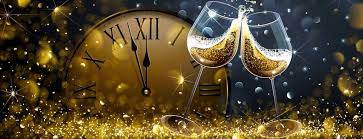                                                Новогодишна празнична оферта                                        2020г – 2021 г                                        3, 4  нощувкиНовогодишният пакет включва:3, 4 нощувки 3, 4 закуски;2, 3 вечери на сет меню (салата, основно, 50мл троянска сливова, минерална вода);1 Новогодишна вечеря - празнично меню (  салата, основно, десерт, мезета, ядки, баница с късмети ,50 мл ракия, минерална вода, безалкохолно,  шампанско за Новогодишна наздравица);За дете до 4 г. ползващо редовно легло  за нощувка се заплаща по 15 лв на вечер, хранене   на свободна консумация по избор на родителите.Резервации и заплащане: - резервациите се извършват на база заявка по телефон 0884 531364 или e-mail l_manolov1966@abv.bg;- заплащане аванс 50 % от сумата по резервацията в срок до 10 дни след получаване на потвърждението;- анулиране на резервацията  не по късно от десет дни преди настаняване;- доплащане до 100 % сума по резервацията на място в брой;Валидност на Новогодишната оферта: от 30.12.2020 г  до  03.01.2021 гПакет 3 нощ.на човек НВПакет 4 нощ.на човек НВСтая за двама, трима и студио за трима със самостоятелен санитарен възел190 лв240 лвСтудио за двама със самостоятелен санитарен възел205 лв255 лвСтая за двама, трима, четирима със общ санитарен възел 170 лв220 лвДете 4 – 12 години95 лв125 лв